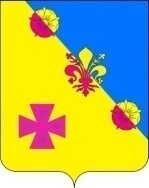 АДМИНИСТРАЦИЯ КУХАРИВСКОГО СЕЛЬСКОГО ПОСЕЛЕНИЯ ЕЙСКОГО РАЙОНАП О С Т А Н О В Л Е Н И Еот 02.09.2019 г.	                          	             			 № 142с. КухаривкаО внесении изменений в постановление администрации Кухаривского сельского поселения Ейского района от 7 июня 2019 года № 88 «Об утверждении административного регламента предоставления муниципальной услуги «Предоставление копий правовых актов администрации муниципального образования»В соответствии с Федеральным законом  от 06 октября 2003 года № 131-ФЗ "Об общих принципах организации местного самоуправления в Российской Федерации",  Федеральным законом от 27 июля 2010 года № 210-ФЗ «Об организации предоставления государственных и муниципальных услуг», постановлениями Правительства Российской Федерации от 13 июня 2018 года № 676 «О внесении изменений в некоторые акты Правительства Российской Федерации в связи с оптимизацией порядка разработки и утверждения административных регламентов», от 27 августа 2018 года № 996 «О внесении изменений в некоторые акты Правительства Российской Федерации, Федеральным законом от 24 ноября 1995 года № 181-ФЗ «О социальной защите инвалидов в российской Федерации» Уставом Кухаривского сельского поселения Ейского района п о с т а н о в л я ю:Внести изменения в постановление администрации Кухаривского сельского поселения Ейского района от 7 июня 2019 года № 88 «Об утверждении административного регламента предоставления муниципальной услуги «Предоставление копий правовых актов администрации муниципального образования» изложив подраздел 2.17 раздела 2 в новой редакции.«2.17. Требования к помещениям, в которых предоставляется муниципальная услуга, к месту ожидания, местам для заполнения запросов о предоставлении муниципальной услуги, информационным стендам с образцами их заполнения.Здание, в котором располагается администрация и  предоставляется муниципальная услуга, должно быть оборудовано информационной табличкой (вывеской), содержащей информацию о наименовании, ее месте нахождении, режиме работы. Фасад здания оборудуется осветительными приборами; вход и выход из помещения – соответствующими указателями.Для обслуживания заявителей с ограниченными физическими возможностями администрация поселения обеспечивает:1) условия для беспрепятственного доступа к объектам социальной, инженерной и транспортной инфраструктур (жилым, общественным и производственным зданиям, строениям и сооружениям, включая те, в которых расположены физкультурно-спортивные организации, организации культуры и другие организации), к местам отдыха и к предоставляемым в них услугам;2) условия для беспрепятственного пользования железнодорожным, воздушным, водным транспортом, автомобильным транспортом и городским наземным электрическим транспортом в городском, пригородном, междугородном сообщении, средствами связи и информации (включая средства, обеспечивающие дублирование звуковыми сигналами световых сигналов светофоров и устройств, регулирующих движение пешеходов через транспортные коммуникации);3) возможность самостоятельного передвижения по территории, на которой расположены объекты социальной, инженерной и транспортной инфраструктур, входа в такие объекты и выхода из них, посадки в транспортное средство и высадки из него, в том числе с использованием кресла-коляски;4) сопровождение инвалидов, имеющих стойкие расстройства функции зрения и самостоятельного передвижения, и оказание им помощи на объектах социальной, инженерной и транспортной инфраструктур;5) надлежащее размещение оборудования и носителей информации, необходимых для обеспечения беспрепятственного доступа инвалидов к объектам социальной, инженерной и транспортной инфраструктур и к услугам с учетом ограничений их жизнедеятельности;6) дублирование необходимой для инвалидов звуковой и зрительной информации, а также надписей, знаков и иной текстовой и графической информации знаками, выполненными рельефно-точечным шрифтом Брайля, допуск сурдопереводчика и тифлосурдопереводчика;7) допуск на объекты социальной, инженерной и транспортной инфраструктур собаки-проводника при наличии документа, подтверждающего ее специальное обучение и выдаваемого по форме и в порядке, которые определяются федеральным органом исполнительной власти, осуществляющим функции по выработке и реализации государственной политики и нормативно-правовому регулированию в сфере социальной защиты населения;8) оказание работниками организаций, предоставляющих услуги населению, помощи инвалидам в преодолении барьеров, мешающих получению ими услуг наравне с другими лицами.Места ожидания должны соответствовать комфортным условиям для получателей муниципальной услуги и оптимальным условиям работы должностных лиц.Места ожидания в очереди на предоставление или получение документов оборудуются стульями.Места для заполнения документов оборудуются стульями, столами и обеспечиваются образцами заполнения документов, бланками заявлений и канцелярскими принадлежностями, необходимыми информационными материалами.Общий отдел, предоставляющий муниципальную услугу, должен иметь в своем распоряжение оборудование, отвечающее требованиям стандартов, технических условий, нормативных документов и обеспечивающее надлежащее качество предоставляемых услуг. Администрация поселения обеспечивает соответствие помещений, в которых осуществляется прием граждан, предоставление муниципальной услуги, нормам и правилам пожарной безопасности, наличие системы пожарной сигнализации, первичного оборудования для пожаротушения, системы кондиционирования воздуха либо вентилятора, а также гардероба или специально отведенного под гардероб помещения в осеннее –зимний период, возможность доступа инвалидов.Здание администрации должно быть оборудовано системами хозяйственно – питьевого, противопожарного и горячего водоснабжения, канализацией и водостоками. Основные помещения должны иметь естественное освещение.Помещения, предназначенные для приема заявителей, оборудуются информационными стендами, содержащими сведения, указанные в подпункте 1.3.1.4. подраздела 1.3 Регламента и должны соответствовать комфортным для граждан условиям и оптимальным условиям работы должностных лиц уполномоченного органа и должны обеспечивать:комфортное расположение заявителя и должностного лица уполномоченного органа;возможность и удобство оформления заявителем письменного обращения;телефонную связь;возможность копирования документов;доступ к нормативным правовым актам, регулирующим предоставление муниципальной услуги;наличие письменных принадлежностей и бумаги формата A4.Информационные стенды размещаются на видном, доступном месте.Оформление информационных листов осуществляется удобным для чтения шрифтом – Times New Roman, формат листа A-4; текст – прописные буквы, размером шрифта № 16 – обычный, наименование – заглавные буквы, размером шрифта № 16 – жирный, поля – 1 см вкруговую. Тексты материалов должны быть напечатаны без исправлений, наиболее важная информация выделяется жирным шрифтом. При оформлении информационных материалов в виде образцов заявлений на получение муниципальной услуги, образцов заявлений, перечней документов требования к размеру шрифта и формату листа могут быть снижены.»2.Общему отделу администрации Кухаривского сельского поселения Ейского района (Гришина):- обнародовать настоящее постановление в специально установленных местах в соответствии с порядком опубликования (обнародования) муниципальных правовых актов;- разместить на официальном сайте Кухаривского сельского поселения Ейского района в информационно-телекоммуникационной сети "Интернет".3. Контроль за выполнением настоящего постановления оставляю за собой.4. Постановление вступает в силу со дня его обнародования.Глава Кухаривского сельского поселенияЕйского района								  Н. А. Григоренко